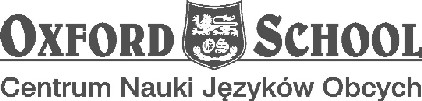 REGULAMIN KONKURSU1. Organizatorem konkursu jest Centrum Nauki Języków Obcych OXFORD SCHOOL Sp. Z.O.O.2. Konkurs z języka angielskiego ma zakres gminny i przeznaczony jest dla uczniów szkół podstawowych klas IV, V i VI, VII i VIII oraz gimnazjów  klas III.3. Konkurs podzielony jest na dwa etapy: eliminacje i finał. Eliminacje odbywają się w macierzystych szkołach. Uczniowie rozwiązują test leksykalno-gramatyczny. Finał zaplanowany jest na dzień 26.04.2019r. 4. Pierwszy Etap konkursu z języka angielskiego odbędzie się dnia 04.04.2019r.5. Konkurs trwa 60 minut + 10 minut sprawy organizacyjne. Czas trwania konkursu jest określony przez organizatorów i nie może być zmieniony. 6. Odpowiedzi powinny byś umieszczane na karcie odpowiedzi czarnym lub niebieskim atramentem.7. Do konkursu szkołę należy zgłosić do dnia 28.03.2019r. wybierając jeden ze sposobów:Wypełnić kartę zgłoszeniową dostępną na stronie http:www.oxford.home.pl/konkurs/ i wysłać ją pocztą na adres: OXFORD SCHOOL, ul. Starodębska3/7; 87-800 Włocławek.Wypełnić kartę zgłoszeniową i przesłać pocztą elektroniczną na adres: oxford@home.pl8. Rodzic ucznia deklarującego udział w konkursie wpłaca na Komitet Rodzicielski wpisowe w wysokości 10 zł. Szkolny organizator konkursu wpłaca kwotę na konto.Wpłaty należy dokonać do dnia 28.03.2019r. na konto:  SCHOOL Sp. Z.O.O. ul. Starodębska 3  87-800 Włocławek35 1050 1979 1000 0090 7139 2436z dopiskiem; KONKURS Z J. ANGIELSKIEGO9. OXFORD SCHOOL zobowiązuje się do przesłania materiałów niezbędnych do przeprowadzenia kwalifikacji do dnia 03.04.2019r.10. W przypadku niedopełnienia zobowiązania z pkt.9 z przyczyn niezależnych od organizatora konkursu koordynator szkolny jest zobowiązany do skontaktowania się z organizatorem w celu przekazania niezbędnych materiałów kwalifikacyjnych pod numerem Tel. (54) 420 13 7411. Szkolny organizator konkursu zobowiązany jest odesłać/dostarczyć osobiście testy wraz z kartami odpowiedzi na adres podany w pkt. 7 do dnia 12.04.2019r.12. OXFORD SCHOOL zobowiązuje się do poinformowania o ewentualnym zakwalifikowaniu uczestników do finału konkursu drogą elektroniczną najpóźniej do dnia 19.04.2019r.13. Organizator zastrzega sobie prawo do przeprowadzenia dodatkowego testu sprawdzającego w przypadku wyników wskazujących na brak samodzielnej pracy uczestników konkursu, a w szczególnie rażących przypadkach dyskwalifikacji szkoły.